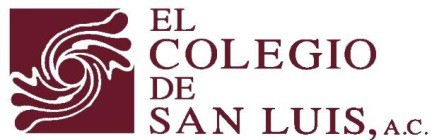 G U Í A P A R A L A E L A B O R A C I Ó N D E L A P R O P U E S T A D E I N V E S T I G A C I Ó N P A R A L O S A S P I R A N T E S A L AM A E S T R Í A E N A S U N T O S P O L Í T I C O S Y P O L Í T I C A S P Ú B L I C A SP R O M O C I Ó N 2 024- 2 02 6Características formales: El documento se presentará en formato Word, arial o times a 12 puntos, justificado, interlineado a 1.5, márgenes superior e inferior de 2.5 cm., izquierdo y derecho de 3.0 cm.  Archivo de máximo 20 cuartillas.1.- TÍTULO DE INVESTIGACIÓN.Se trata de un enunciado general que refleje el tema de investigación.2.- ANTECEDENTES.¿Qué se ha escrito sobre el tema y qué propone?3.- JUSTIFICACIÓN.¿Por qué es pertinente estudiar el tema que propone?4.- DE QUÉ TRATA SU PROPUESTA DE INVESTIGACIÓN.¿Qué propone y en dónde lo va a desarrollar?Este punto hay que desarrollarlo ligado a una línea de investigación del programa.5.- OBJETIVO GENERAL Y OBJETIVOS ESPECÍFICOS.¿Qué se pretende alcanzar?6.-PREGUNTAS DE INVESTIGACIÓN.¿Cuáles  son  las  principales  preguntas de  investigación que  plantea  y que  guiarán  el estudio a realizar?7.- METODOLOGÍA Y TÉCNICAS DE INVESTIGACIÓN.La metodología se refiere a los pasos a seguir para desarrollar su investigación.¿Cómo piensa hacer su trabajo? ¿Cuáles son los principales conceptos de su propuesta de investigación?  ¿Qué   autores  o   corrientes  politológicas  contribuirán  al   desarrollo  del proyecto?Las  técnicas  de  investigación  son  muy  variadas  y  constituyen  instrumentos  para  la recolección de la información. En ese sentido ¿Qué técnicas utilizará?8.- REFERENCIAS CITADAS.Toda propuesta debe tener un grado de exploración bibliográfica. Se recomienda citar sólo la bibliografía utilizada para la elaboración del proyecto.